ΔΗΜΟΣ ΚΑΛΛΙΘΕΑΣΔ/ΝΣΗ ΠΕΡΙΒΑΛΛΟΝΤΟΣ ΤΜΗΜΑ  ΜΕΛΕΤΩΝ ΠΡΑΣΙΝΟΥ ΟΡΟΙ ΔΙΑΚΗΡΥΞΗΣ ΠΡΟΦΟΡΙΚΟΥ ΠΛΕΙΟΔΟΤΙΚΟΥ ΔΙΑΓΩΝΙΣΜΟΥ ΑΝΑΔΕΙΞΗΣ ΑΝΑΔΟΧΟΥΓΙΑ ΤΗΝ «ΕΚΠΟΙΗΣΗ ΓΑΛΒΑΝΙΣΜΕΝΟΥ ΚΑΙ ΜΗ ΧΑΛΥΒΔΟΕΛΑΣΜΑΤΟΣ ΚΑΙ ΠΑΣΗΣ ΦΥΣΕΩΣ ΜΕΤΑΛΛΙΚΩΝ ΥΛΙΚΩΝ»Ο ΔΗΜΟΣ ΚΑΛΛΙΘΕΑΣΈχοντας υπ' όψη:1. Τις διατάξεις της παρ. 1 του άρθρου 3 του Ν. 4623/2019 (ΦΕΚ Α΄ 134/2019) περί αρμοδιοτήτων της Ο. Ε.2. Τις διατάξεις των άρθρων 199 και 201 του Δ.Κ.Κ. (Ν. 3463/2006-ΦΕΚ Α’ 114/2006).3. Τις διατάξεις του Π.Δ. 270/81 (ΦΕΚ Α΄ 77/1981) «Περί καθορισμού των οργάνων, της διαδικασίας και των όρων διενέργειας δημοπρασιών δι’ εκποίησιν ή εκμίσθωσιν πραγμάτων των Δήμων και Κοινοτήτων».4.Τις σχετικές διατάξεις του Β.Δ. 24-9/20-10-1958 ''Περί κωδικοποιήσεως εις ενιαίο κείμενον νόμου των ισχυουσών διατάξεων περί προσόδων των Δήμων και Κοινοτήτων''.5. Τις σχετικές διατάξεις του Ν.1828/1989 (ΦΕΚ Α'2/03-01-1989) ''Αναμόρφωση της φορολογίας εισοδήματος και άλλες διατάξεις'' και ειδικότερα του άρθρου 25 ''τακτικά έσοδα Δήμων και Κοινοτήτων''.6. Την με αριθμ. 54/31-03-2021 απόφαση του Δημοτικού Συμβουλίου για την έγκριση διενέργειας προφορικής πλειοδοτικής δημοπρασίας για την ανάδειξη αναδόχου για την εκποίηση γαλβανισμένου και μη χαλυβδοελάσματος και πάσης φύσεως μεταλλικών υλικών.7. Την απόφαση της Οικονομικής Επιτροπής με την οποία εγκρίνονται και καταρτίζονται  οι όροι διενέργειας της φανερής, πλειοδοτικής και προφορικής δημοπρασίας για την ανάδειξη αναδόχου για την εκποίηση γαλβανισμένου και μη χαλυβδοελάσματος και πάσης φύσεως μεταλλικών υλικών.8. το υπ’ αρ. πρωτ. 26506/23-06-2021 έγγραφο της Εκτιμητικής Επιτροπής ΔΙΑΚΗΡΥΣΣΕΙ ότι:Θα διενεργηθεί πλειοδοτική προφορική δημοπρασία ανάδειξης Αναδόχου για την εκποίηση γαλβανισμένου και μη χαλυβδοελάσματος και πάσης φύσεως μεταλλικών υλικών.	Ο Δήμος έχει το δικαίωμα σε περίπτωση μεταγενέστερης απόφασης του Δημοτικού Συμβουλίου να αναστείλει ή να διακόψει την σύμβαση.ΑΡΘΡΟ 1ο	Η δημοπρασία θα γίνει ενώπιον της αρμόδιας επιτροπής με προφορικές πλειοδοτικές προσφορές και με ελάχιστο όριο πρώτης προσφοράς αυτή που καθορίζει το άρθρο 6 της παρούσηςΑΡΘΡΟ 2ο	Η δημοπρασία θα διεξαχθεί ενώπιον της αρμοδίας επιτροπής σε γραφείο του Δημαρχιακού μεγάρου στην οδό Ματζαγριωτάκη 76, 3ος όροφος, γραφείο 304, την 12/08/2021 ημέρα Πέμπτη και ώρα 12:00-12:30.ΑΡΘΡΟ 3ο	Η δημοπρασία αφορά την εκποίηση γαλβανισμένου και μη χαλυβδοελάσματος και πάσης φύσεως μεταλλικών υλικών, στο πλαίσιο της ορθής περιβαλλοντικής διαχείρισης του Δήμου Καλλιθέας. Το γαλβανισμένο και μη χαλυβδοέλασμα προέρχεται:από κατεστραμμένους τροχήλατους μεταλλικούς κάδους απορριμμάτων και μεταλλικά απορριμματοκιβώτια (press-containers) καθώς και πάσης φύσεως μεταλλικά υλικά που βρίσκονται στο χώρο του Δ.Σ.Α. καθώς και σε άλλους χώρους ιδιοκτησίας του Δήμου Καλλιθέαςαπό σκραπ, παλιοσίδερα, λαμαρίνες, καλοριφέρ και συναφή μεταλλικά αντικείμενα που απορρίπτονται από δημότες και συλλέγονται από το Δήμο Καλλιθέας.	Ο πλειοδοτών θα παραλαμβάνει τις εκποιούμενες ποσότητες απ’ τον χώρο του Δ.Σ.Α. ή από οποιονδήποτε άλλο χώρο συλλογής απορριμμάτων του Δήμου Καλλιθέας, κατόπιν έγγραφης εγκρίσεως και συμφωνίας  της επιτροπής δημοπρασίας όπως αυτή ορίζεται από την Οικονομική Επιτροπή.ΑΡΘΡΟ 4ο	Για να γίνει όποιος επιθυμεί δεκτός στη δημοπρασία πρέπει :Να μην οφείλει στο Δήμο, προσκομίζοντας για τον λόγο αυτό βεβαίωση περί μη οφειλής από τη Διεύθυνση Οικονομικών του Δήμου.Να προσκομίσει πιστοποιητικό που εκδίδεται από αρμόδια αρχή από το οποίο να προκύπτει ότι είναι ενήμερος ως προς τις φορολογικές του υποχρεώσεις κατά την ημερομηνία διενέργειας του διαγωνισμού (φορολογική ενημερότητα).Να προσκομίσει πιστοποιητικό που εκδίδεται από αρμόδια αρχή από το οποίο να προκύπτει ότι είναι ενήμερος ως προς τις υποχρεώσεις του που αφορούν τις εισφορές κοινωνικής ασφάλισης κατά την ημερομηνία διενέργειας του διαγωνισμού (ασφαλιστική ενημερότητα).Να προσκομίσει γραμμάτιο παρακαταθέσεως του Τ.Π. & Δ. ή εγγυητική επιστολή συμμετοχής αναγνωρισμένης στην Ελλάδα Τράπεζας ποσού ίσου με το 2% της υπολογισμένης συμβατικής εκποιούμενης ποσότητας υπολογίζεται να είναι:                20.000 kg Χ 0,20 € = 4.000,00 € X 2% = 80,00 € 	Να προσκομίσει Πιστοποιητικό από το αρμόδιο Πρωτοδικείο ότι: 1) δεν έχει κηρυχθεί σε πτώχευση, 2) δεν έχει κατατεθεί αίτηση στο Πρωτοδικείο να κηρυχθεί σε πτώχευση.Υπεύθυνη δήλωση του Ν. 1599/86 θεωρημένη για το γνήσιο της υπογραφής από Δημόσια Αρχή ότι δεν τελεί σε εκκαθάριση ή παύση των εργασιών.Υπεύθυνη δήλωση του Ν. 1599/86 θεωρημένη για το γνήσιο της υπογραφής από Δημόσια Αρχή ότι δεν έχει καταδικαστεί για αδίκημα που να αφορά επαγγελματικό παράπτωμα.Απόσπασμα ποινικού μητρώου έκδοσης τουλάχιστον του τελευταίου τριμήνου  του φυσικού προσώπου ή των εκπροσώπων των νομικών προσώπων, από το οποίο να προκύπτει ότι δεν έχει καταδικαστεί για αδίκημα σχετικό με την άσκηση της επαγγελματικής του δραστηριότητας. Να προσκομίσει υπεύθυνη δήλωση του Ν.1599/86 θεωρημένη για το γνήσιο της υπογραφής από Δημόσια Αρχή για την δυνατότητα απορρόφησης της συνολικής ποσότητας  γαλβανισμένου και μη χαλυβδοελάσματος και πάσης φύσεως μεταλλικών υλικών.Να τηρεί τα αναγραφόμενα στο άρθρο 85 παρ.1β του Ν.4685/2020 (ΦΕΚ 92/Α/07-05-2020): «Για τη συλλογή και μεταφορά μη επικίνδυνων αποβλήτων δεν απαιτείται άδεια. Για τους οργανισμούς ή επιχειρήσεις που εκτελούν εργασίες συλλογής και μεταφοράς μη επικίνδυνων αποβλήτων σε επαγγελματική βάση, απαιτείται εγγραφή και καταχώριση στο ηλεκτρονικό μητρώο αποβλήτων (ΗΜΑ) του άρθρου 42 του ν. 4042/2012, όπως ισχύει, σύμφωνα με τα προβλεπόμενα στην κοινή υπουργική απόφαση υπ’ αριθμ. 43942/4026/2016 (Β’ 2992) όπως ισχύει. Απαραίτητη προϋπόθεση για την εκτέλεση των εργασιών συλλογής μεταφοράς είναι ο συλλέκτης μεταφορέας να διαθέτει ασφαλιστήριο συμβόλαιο, στο οποίο αναγράφεται ότι η ασφαλιστική κάλυψη αφορά τρίτους και την επαναφορά του περιβάλλοντος στην πρότερη κατάσταση σε περίπτωση ζημιάς, ύψους κατ’ελάχιστο εκατό χιλιάδων (100.000) ευρώ ετησίως, το οποίο υποχρεούται να διαθέτει εντός πέντε (5) μηνών από την έναρξη ισχύος του παρόντος.»Ο αναδειχθησόμενος τελευταίος πλειοδότης υποχρεούται να παρουσιάσει αξιόχρεο εγγυητή ο οποίος θα υπογράψει τα πρακτικά της δημοπρασίας, καθιστάμενος αλληλεγγύως και εις ολόκληρον υπεύθυνος μετά του πλειοδότη για την εκπλήρωση των όρων της σύμβασης. Αξιόχρεοι εγγυητές χαρακτηρίζονται, σύμφωνα με την απόλυτη και ανέλεγκτη κρίση της Επιτροπής, ιδιοκτήτες ακίνητης περιουσίας που επιδεικνύουν στην Επιτροπή, εφόσον τους ζητηθεί τίτλους ιδιοκτησίας που συνοδεύονται με πρόσφατα πιστοποιητικά α) μεταγραφής, β) ιδιοκτησίας, γ)βαρών, δ) διεκδικήσεων.Υπεύθυνη δήλωση του Ν. 1599/86 θεωρημένη για το γνήσιο της υπογραφής από Δημόσια Αρχή του αξιόχρεου εγγυητή ότι γνωρίζει και αποδέχεται πλήρως και ανεπιφυλάκτως τους όρους αυτής. ΑΡΘΡΟ 5ο	Ο Πλειοδότης, υποχρεούται να παράσχει στο Δήμο πρωτόκολλο παράδοσης-παραλαβής από αδειοδοτημένη επιχείρηση αξιοποίησης αποβλήτων για το σύνολο των εκποιούμενων υλικών που παραλαμβάνει. Το πρωτόκολλο παράδοσης-παραλαβής πρέπει να συνοδεύεται από αντίγραφο της  Άδειας αξιοποίησης αποβλήτων της επιχείρησης-αποδέκτη.ΑΡΘΡΟ 6ο	Ελάχιστο όριο πρώτης προσφοράς εκποιούμενου γαλβανισμένου και μη χαλυβδοελάσματος και πάσης φύσεως μεταλλικών υλικών, ορίζεται το ποσόν των είκοσι λεπτών (0,20 €) ανά κιλό, αναπροσαρμοζόμενο κάθε χρόνο με αύξηση 3% από την αρχική συμβατική τιμή.ΑΡΘΡΟ 7ο	Το χρηματικό ποσό, του εκποιούμενου γαλβανισμένου και μη χαλυβδοελάσματος και πάσης φύσεως μεταλλικών υλικών, καταβάλλεται υποχρεωτικά εντός του πρώτου πενθημέρου κάθε μήνα στο Ταμείο του Δήμου για την ποσότητα εκποίησης του προηγούμενου μήνα με την κατάθεση των νομίμων παραστατικών (ζυγολόγια – δελτία παραλαβής κ.λ.π) που αποδεικνύουν την εκποιούμενη ποσότητα και δεν επιτρέπεται για την απόδειξη της καταβολής κανένα άλλο αποδεικτικό μέσο, ούτε αυτός ακόμα ο όρκος.  Το ποσό θα πιστωθεί στον Κ.Α. 16990006, προϋπολογισμού 2021 με τίτλο: «Έσοδα από ανακύκλωση λοιπών ροών αποβλήτων (ηλεκτρολογικά, ηλεκτρονικά, υφάσματα & scrap)».ΑΡΘΡΟ 8ο 	Η εγγύηση για την συμμετοχή ορίζεται σε 2% επί της εκποιούμενης αξίας όπως αναλύεται στο άρθρο 4 της παρούσης. Η εγγυητική αυτή επιστολή αντικαθίσταται μετά την υπογραφή της σύμβασης με άλλη ποσού ίσου σε ποσοστό 5% επί του επιτευχθησόμενου και συμβατικού ποσού επί της προϋπολογιζόμενης συνολικής ποσότητας.ΑΡΘΡΟ 9ο  	Η παρούσα διακήρυξη θα δημοσιευθεί τουλάχιστον δέκα (10) ημέρες προ της διενέργειας της δημοπρασίας δια τοιχοκολλήσεως στην εξώπορτα του Δημοτικού Καταστήματος, περίληψη δε της παρούσης θα δημοσιευθεί σε δύο (2) εφημερίδες, μια (1) ημερήσια και μια (1) τοπική, τουλάχιστον δέκα (10) ημέρες προ της διενέργειας της δημοπρασίας.ΑΡΘΡΟ 10ο 	Η δημοπρασία είναι φανερή και προφορική, δύναται δε να συνεχίζεται και πέραν της ώρας που ορίζει η διακήρυξη, εφ’ όσον εξακολουθούν, άνευ διακοπής,  οι  προσφορές. Περί της συνέχισης της δημοπρασίας και πέραν της οριζόμενης ώρας αποφασίζει η οικεία επιτροπή, απόφαση της οποίας καταχωρείται στα πρακτικά.	Οι προσφορές των πλειοδοτών αναγράφονται στα πρακτικά κατά σειρά εκφωνήσεως μετά του ονοματεπωνύμου του πλειοδότου. Κάθε προσφορά είναι δεσμευτική για τον εκάστοτε πλειοδοτούντα, η δέσμευση δε αυτή μεταφέρεται αλληλοδιαδόχως από τον πρώτο στους ακολούθους και επιβαρύνει οριστικά τον τελευταίο πλειοδότη.ΑΡΘΡΟ 11ο 	Η δημοπρασία επαναλαμβάνεται: 1) εάν δεν παρουσιασθεί πλειοδότης, 2) με απόφαση του Δημοτικού Συμβουλίου, όταν α) μετά την κατακύρωση της δημοπρασίας ο τελευταίος πλειοδότης αρνηθεί να υπογράψει τα πρακτικά και β) όταν μετά την κοινοποίηση στον τελευταίο πλειοδότη της εγκριτικής επί του αποτελέσματος της δημοπρασίας αποφάσεως της διοικητικής αρχής δεν προσέλθει εμπρόθεσμα για την σύνταξη και υπογραφή της σύμβασης. Στην περίπτωση αυτή καταπίπτει υπέρ του δήμου η κατατεθείσα εγγύηση συμμετοχής και η δημοπρασία επαναλαμβάνεται εις βάρος του τελευταίου πλειοδότη και εγγυητού αυτού, ως ελάχιστον δε όριο προσφοράς ορίζεται το επ’ ονόματι αυτού κατακυρωθέν ποσό, δυνάμενο να μειωθεί με απόφαση του Δημοτικού Συμβουλίου. Η επαναληπτική δημοπρασία γνωστοποιείται με περιληπτική διακήρυξη υπό του Δημάρχου με τους ίδιους όρους της πρώτης διακήρυξης πέντε (5) τουλάχιστον ημέρες προ της διενέργειας της δημοπρασίας.ΑΡΘΡΟ 12ο 	Η κατακύρωση της εκποίησης γίνεται με απόφαση της Οικονομικής Επιτροπής η οποία κοινοποιείται εντός πενθημέρου στον πλειοδοτούντα που υποχρεούται εντός δέκα (10) ημερών, κατόπιν ειδοποιήσεως, να προσέλθει για την υπογραφή της σύμβασης.ΑΡΘΡΟ 13ο 	Ο Δήμος έχει το δικαίωμα να λύσει μονομερώς και χωρίς ζημία την σύμβαση και στην περίπτωση αυτή ο αγοραστής ειδοποιείται τρεις (3) μήνες νωρίτερα, εγγράφως.ΑΡΘΡΟ 14ο 	Η διάρκεια της   σύμβασης ισχύει για  τρία (3) έτη αρχομένη από την ημερομηνία υπογραφής της, με δυνατότητα παράτασης ενός (1) έτους με τους ίδιους όρους αν και τα δύο συμβαλλόμενα μέρη συμφωνήσουν από κοινού και κατόπιν απόφασης της Οικονομικής Επιτροπής.ΑΡΘΡΟ 15ο	Τα έξοδα της δημοσίευσης στις εφημερίδες, της αρχικής και τυχόν επαναληπτικής δημοσίευσης, βαρύνουν τον πλειοδοτούντα.                 	Καλλιθέα 02/08/2021Ο ANTIΔΗΜΑΡΧΟΣΚΩΝΣΤΑΝΤΙΝΟΣ ΕΥΣΤΑΘΙΟΥ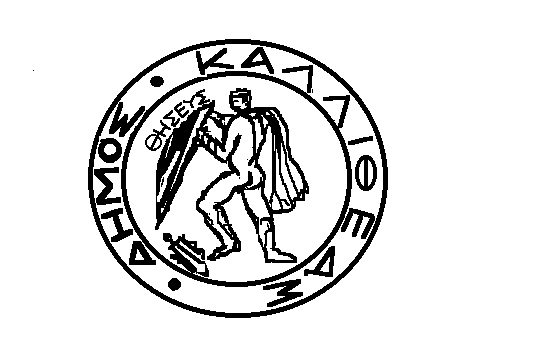 